3GPP TSG- RAN2 Meeting #121bis-e	R2-2304189Online, 17-26 April 2023Agenda item:	6.5.2Title: 	Report of [AT121bis-e][425][Relay] Rel-17 relay CP CRs (Huawei) Source: 	Huawei, HiSiliconDocument for:	Discussion and decision1. IntroductionThis is the report of the following offline discussion.[AT121bis-e][425][Relay] Rel-17 relay CP CRs (Huawei)	Scope: Check the proposals from R2-2304189 and conclude on the CRs.  Can produce a merged CR for minor changes.	Intended outcome: Report to CB session and agreeable CRs	Deadline: Monday 2023-04-24 2359 UTC2. DiscussionIn R2-2304189, the following analysis and Rapp suggestion are given. This offline is to collect companies’ views on the proposals from R2-2304189.Contact information 2.1 Editorial changes in R2-2303156, R2-2303175, R2-2303176, R2-2303337, R2-2303385, R2-2303656, R2-2303739, R2-2303922Proposal 3: The changes in R2-2303156 are agreeable, and can be merged into RRC miscellaneous CR.Proposal 4: The changes in R2-2303175 are agreeable, and can be merged into RRC miscellaneous CR.Proposal 5: The change in R2-2303176 is agreeable, and can be merged into RRC miscellaneous CR.Proposal 6: The change in R2-2303337 is agreeable, and can be merged into RRC miscellaneous CR.Change #1, #4 are correct. The moderator suggests to merge the changes into one big miscellaneous CR.Change #2 is related to the proposed changes in 3739, please see the Rapp’s suggestion there.For change #3, the first two sentences are correct because UE needs to release RLC channels explicitly, but the last two sentences are not needed, because following the current style in the same clause, for configuration, not store seems to equal to release.Proposal 8: Change #1, Change #4 and the first two sentence of change #3 in R2-2303385 are agreeable, and can be merged into RRC miscellaneous CR.Change #1 of adding separations between conditional “or”s is ok, and can be merged into miscellaneous CR.Change #2 of removing “/” seems to be incorrect, because the current description is for two types of remote UEs, one is performing relay selection, and the other one is performing relay reselection.Change #3 of merging the parallel conditions into a neither..nor.. sentence seems misleading, so the moderator suggests to keep the current wording.Proposal 11: The first change of adding separations between conditional “or”s in R2-2303656 is agreeable and can be merged into RRC miscellaneous CR.Proposal 12: The changes in R2-2303739 are agreeable, and can be merged into RRC miscellaneous CR.The moderator understands the point, and suggest to change “is” to “was”, to echo the condition in 5.3.7, i.e. 1> upon detecting sidelink radio link failure by L2 U2N Remote UE in RRC_CONNECTED, in accordance with clause 5.8.9.3;.Proposal 13: RAN2 agree that “is” is to be replaced by “was” in the sentence “the UE is acting as L2 U2N Remote UE for the destination” in clause 5.8.9.3.Question 1: any objection/comments to P3, P4, P5, P6, P8, P11, P12, P13?2.2 38304 CR in R2-2303489The change is to clarify OoC L2 Remote UEs should use resource configuration in SIB12 other than pre-config for SL communication, which is in line with the previous RAN2 agreement.Proposal 10: The 38.304 CR in R2-2303489 is agreeable.Question 2: any objection/comments to P10?2.3 Discussion on paging cause forwarding (R2-2302593/2594)The moderator understands the change is not essential. Paging cause was introduced for MUSIM in Rel-17 to assist UE on determining whether to response the paging at the cost of dropping the connection via other SIM. But whether a MUSIM UE supports this paging cause, how to use the paging cause, whether the UE needs to drop other connection to response the paging, etc. are all up to UE implementation, which means supporting paging cause is not an essential requirement for MUSIM UE. Then if a MUSIM UE accesses network via a Relay UE, it can still work without knowing the paging cause.On the other hand, if forwarding paging cause is to be supported, only adding asn.1 in UuMessageTransferSidelink is not sufficient, as the Relay UE may not be a MUSIM UE and cannot comprehend the paging case.In this case, not supporting paging cause forwarding in PC5 seems to be an easier way-forward in Rel-17.Proposal 2: RAN2 confirm that forwarding paging cause by L2 U2N Relay UE is not supported in Rel-17.Question 3.1: Do you agree that forwarding paging cause by L2 U2N Relay UE is not supported in Rel-17? Question 3.2: Do you think any spec change to make? If yes, separate CR or merge into misc CR? 2.4 RRC CR on Uu reconfiguration failure of relay UE (R2-2303115)The moderator understands the change is not essential. In previous RAN2 meeting, there was extensive discussion on which failure cases can trigger Relay UE to notify Remote UE with the failure type. Majority companies were negative to adding more failure cases. Particularly, in RAN2#116bis meeting, based on R2-2111223 summary of AI 8.7.3.2 relay (re)selection, E. Uu RRC reconfiguration failure has been discussed but not been agreed. Thus the moderator suggests not to open the same discussion after Rel-17 completion for a long time.Proposal 2: R2-2303115 is not pursued.Question 4.1: Do you agree that Relay UE’s RRC reconfiguration failure does not trigger notification message?If P2 can be agreed, regarding potential spec change, the moderator found the following relay UE behavior has been captured in the RRC spec: Upon RLF, Uu HO, RRC connection establishment/resume failure or RRC reject, the relay UE determines whether to indicate upper layers (to trigger PC5 unicast link release) or send Notification message to the connected L2 U2N Remote UE(s). Once RRC reestablishment is triggered, the relay UE releases SRAP, releases sl-L2RelayUE-Config, But there is no explicit PC5 unicast link handling for other failure cases than RLF. In this case, the moderator suggest to clarify that relay UE will release the PC5 unicast link used for relaying upon RRC reestablishment triggered for the other failure cases than RLF which has been covered already in 5.3.10.Then the potential change to RRC spec could be:Question 4.2: Do you agree to clarify in RRC spec that Relay UE will release the PC5 unicast link used for relaying upon RRC reestablishment triggered by the failure cases other than RLF?2.5 Correction on remote UE’s behavior upon SIB1 reception (R2-2303983)The moderator agree with the intention. But according to the procedural text, another issue is with the change, it seems the remote UE needs to apply the Uu L1 configuration. Thus the moderator tends to think adding a NOTE to clarify that a L2 U2N Remote UE can disregard the serving cell UL/DL configuration in SIB1.Proposal 14: The intention of R2-2303983 is agreeable. RAN2 to discuss whether to add a NOTE in 5.2.2.4.2, to clarify upon reception of the SIB1, a L2 U2N Remote UE can disregard the Uu L1 UL/DL configurations of the serving cell.Question 5.1: any objection/comments to P14?Question 5.2: if the intention of R2-2303983 is agreeable, regarding the spec change, do you agree to add a NOTE in 5.2.2.4.2, to clarify upon reception of the SIB1, a L2 U2N Remote UE disregards the frequency, bandwidth, etc, and does not apply Uu L1 UL/DL configurations of the serving cell? 2.6 Correction on SRB0 handling when UE is acting as L2 U2N Remote UE (R2-2303338)The moderator understands the changes are not essential, because in the table of CCCH configuration, the value of SDAP/PDCP configuration is “not used”, then the current spec is not wrong at least. In fact, the sentence of “2>	apply the SDAP configuration and PDCP configuration as specified in 9.1.1.2 for SRB0;” was added to address companies’ comment that how to handle SDAP/PDCP should be same to legacy Uu SRB0 via CCCH during CR drafting.Proposal 7: R2-2303338 is not pursued.Question 5: any objection/comments to P7?2.7 Discussion on SRAP configuration in RRCReestablishment (R2-2303386)The moderator understands this CR is to align with previous RAN2 agreement that dedicated configuration of SL-RLC1 for SRB1 is removed from RRCReestablishment message which was neglected somehow in the CR update. Thus the moderator suggests to go with 1) remove “the SRAP configuration used for the SRB1” in the field description of SL-L2RemoteUE-Config of RRCReestablishment message. But for the detailed wording, “SRAP configuration” can be kept and “the SRB1” can be removed, as the SRAP-Config needs to be present to include local ID.Proposal 9: RAN2 agree that “the SRAP configuration used for the SRB1” is to be removed from the field description of SL-L2RemoteUE-Config of RRCReestablishment message.Question 7: Do you agree that “for the SRB1” is to be removed from the field description of SL-L2RemoteUE-Config of RRCReestablishment message?2.8 Correction on Cell Barring for L2 U2N Remote UE (R2-2304066)The proposal is to let Remote UE consider the cell not indicating sl-L2U2N-Relay-r17 in SIB12 as barred, which implies the Remote UE is able to receive SIB12 from Relay UE. The moderator thinks the issue is invalid because according to current spec connected relay UE/UE performing direct discovery can only send SUI to request discovery resource/configuration when network indicates support of relay/non-relay discovery in SIB12 in clause 5.8.3.2, which means discovery is not allowed when network does not support discovery.Proposal 15: R2-2304066 is not pursued.Question 8.1: any objection/comments to P15?However after checking the current RRC spec, the network indications (i.e. sl-L2U2N-Relay-r17, sl-L3U2N-RelayDiscovery and sl-NonRelayDiscovery) in SIB12 are only used for SUI transmission, but not for idle/inactive UE. There is the same issue for sl-L3U2N-RelayDiscovery and sl-NonRelayDiscovery, thus some clarifications are needed. But the moderator would like to check companies’ views.Question 8.2: Do you agree to clarify in RRC spec that idle/inactive UE cannot perform discovery when network does not support discovery (i.e. sl-L2U2N-Relay-r17, sl-L3U2N-RelayDiscovery and sl-NonRelayDiscovery is not included in SIB12)?3. ConclusionCompanyName (Email)XiaomiXing Yang (yangxing1@xiaomi.com)SamsungHyunjeong Kang (hyunjeong.kang@samsung.com)AppleZhibin_wu@apple.comCATTxuhao@catt.cnASUSTeKLider_Pan@asus.comEricssonNithin Srinivasan (nithin.srinivasan@ericsson.com)LGSeoyoung.back@lge.comNokiagyorgy.wolfner@nokia.comMediaTekMing-Yuan Cheng (ming-yuan.cheng@mediatek.com)R2-2303156Correction on Field Description of Common Resource PoolCATTIn subclause 6.3.5, in the filed description of sl-TxPoolScheduling and sl-TxPoolSelectedNormal, change "transmit NR sidelink communication" to "perform NR sidelink transmission“ in order to include the NR sidelink discovery.R2-2303175Miscellaneous corrections to TS 38.331 for SL relayZTE Corporation, SanechipsIn clause 5.8.13.2, add “discovery reception” in two sentences. Change “include” to “included”. In clause 5.8.13.3, change “sl-RemoteUE-ConfigCommon” to “sl-PreconfigDiscConfig”.Correct the IE name to SL-FreqConfigCommon.R2-2303176Corrections on sorting quantity of Event X1 for SL relayZTE Corporation, Sanechips1. In clause 5.5.5.3, add “or in the x1-Threshold2 (for eventX1)”.R2-2303337Correction on PC5 RLC channel release trigger due to SL RLFvivoIn clause 5.8.9.7.1., add the PC5 RLC channel release trigger due to SL RLF.R2-2303385Corrections on UE handling of Layer 2 UE-to-NW relay configurationsApple1.	Added “RRCSetup” in 5.3.5.14 for PC5 RLC Channel configuration handling.2.	Moved the handling of sl-UEIdentityRemote to a level-1 bullet In 5.3.5.16.3.	Added the procedure text to release sl-L2RelayUE-Config, sl-L2RemoteUE-Config, PC5 Relay RLC channels, Uu Relay RLC channels in 5.3.8.3.4.	Fixed the editorial issue in 5.3.10.3 for relay UE’s Uu RLF handling.R2-2303656Miscellaneous corrections to 38331Nokia, Nokia Shanghai BellClarified conditional statementsR2-2303739Correction on L2 U2N Relay Remote UE RRC procedurePhilips International B.V.Change “sl-SRAP-ConfigRemote” in the above text to “sl-L2RemoteUE-Config”.R2-2303922Correction on role of a L2 U2N Remote UEASUSTeKIn sub-clause 5.8.9.3, the term “the UE is acting as L2 U2N Remote UE” is replaced by “the UE is capable of L2 U2N Remote UE”.CompaniesYes or NoCommentsOPPOSee commentFor P8Although we agree with the WF, yet for the reasoning“For change #3, the first two sentences are correct because UE needs to release RLC channels explicitly, but the last two sentences are not needed, because following the current style in the same clause, for configuration, not store seems to equal to release.”We understand the last two sentence is not just redundant, but wrong, since it hints the C-RNTI should be released (as a part of sl-L2RemoteUE-Config), which is not true.vivoNoAppleSee commentFor the 3rd change in P8, we have a similar understanding as the rapporteur, when “sl-L2RemoteUE-Config, if configured; “ is mentioned as not stored, it also applies to C-RNTI which is part of “sl-L2RemoteUE-Config”. We think C-RNTI will always be provided by NW in RRCReconfiguration, so it is OK for L2 remote UE to not store it. Otherwise, if storing C-RNTI is a normative INACITVE UE requirement, then we need to make a RAN2 agreement and change the current procedure text correspondingly.  CATTSee commentObject P13The UE is a L2 U2N Remote UE even if SL RLF is detected. Therefore, “is” is correct. If change to “was”, it can’t reflect the UE is acting as L2 U2N Remote UE currently.We prefer to keep the original wording in spec.[ASUSTeK] As pointed out in the corresponding CR, the current RRC spec has two definitions: (1) “is acting as L2 U2N Remote UE” that means there is a connection with the relay UE, and (2) “is capable of L2 U2N Remote UE” means no connection with any relay UE. If “is acting as” is still kept (after SL RLF detected i.e. no connection with relay UE) as CATT commented, this is not align with the definitions in other place in the spec. We are fine with “was” as rapporteur suggested, or we also accept “is capable of” instead.ZTEFor the 3rd change in P8, since not store means release, as the yellow part said sidelink related configuration are not stored, it seems the blue and green part are not needed? Otherwise, there are many other SL configurations should be listed here?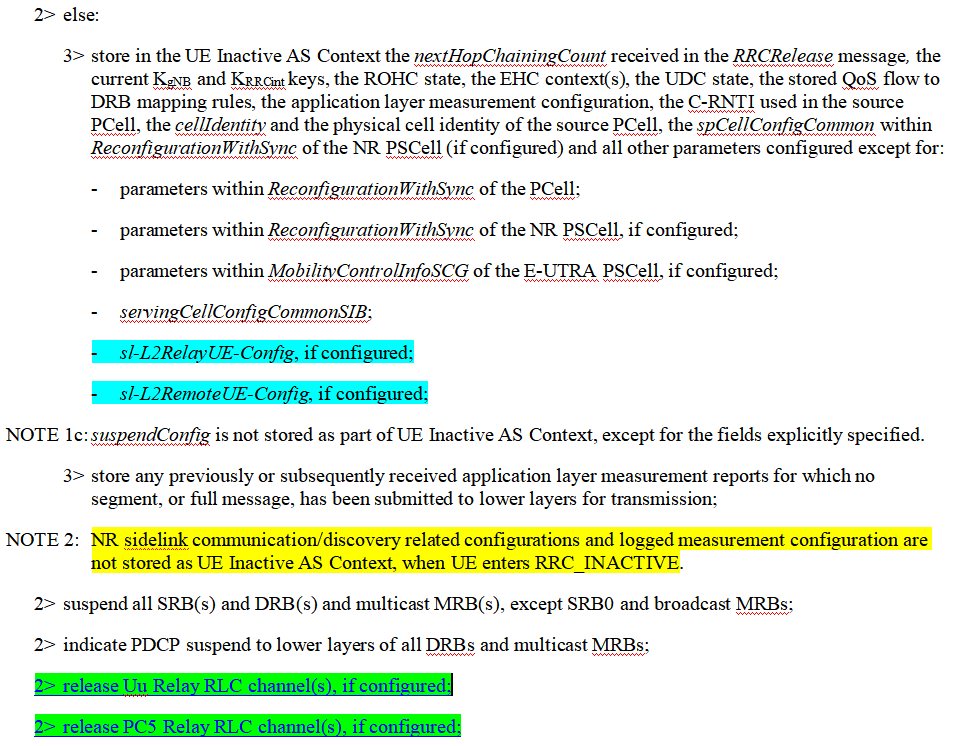 Ericsson CommentOn P4, 1st change, the addition seems to be redundant? The line above already talks about discovery reception“else if the cell chosen for NR sidelink discovery reception provides SIB12:”NokiaSee commentWe think P13 is not correct. This step is performed when the actually is acting as a remote UE, this is not about UE capability.R2-2303489Clarification on sidelink communication resource configuration used by OoC L2 Remote UEHuawei, HiSiliconIn clause 8.1, Clarify that when a L2 U2N Remote UE is out-of-coverage, the UE shall perform NR sidelink communication according to SIB12 received from the connected L2 U2N Relay UE, but not according to SL-V2X-PreconfigurationNR.CompaniesYes or NoCommentsvivoNoAppleSee commentsWe think there some more errors in this clause because “SL-V2X-PreconfigurationNR “ is not defined in 38.331 for NR SL. We need fix this problem too.NokiaNo objectionHuawei, HiSiliconNo(Proponent)We can update the CR to fix the issue raised by Apple.TDoc numberTDoc titleSourceChange summaryR2-2302593Corrections to paging monitoring via Relay UESamsung Electronics Co., LtdProposal: Add PagingRecord-v1700 in UuMessageTransferSidelink message.  L2 U2N Relay UE includes this when it receives paging cause for the L2 U2N Remote UE in paging message received from gNB.R2-230259438.331_CR_Corrections to paging monitoring via Relay UESamsung Electronics Co., LtdPagingRecord-v1700 is added in UuMessageTransferSidelink message.  L2 U2N Relay UE includes this when it receives paging cause for the L2 U2N Remote UE in paging message received from gNB.CompaniesYes or NoCommentsXiaomiYes for the question, no for the CR, i.e. not support forwarding paging causeMUSIM and U2N relay are both R17 features. This enhancement can be considered in R18 or future if there is such requirement.MUSIM and U2N relay are both R17 features. This enhancement can be considered in R18 or future if there is such requirement.vivoYes with commentsWe tend to agree with rapporteur’s analysis that only adding asn.1 in UuMessageTransferSidelink may not be sufficient. However, we see some power saving benifit for a MUSIM UE acting as the L2 U2N Remote UE and thus rely on the L2 Relay UE to forward the paging record with the new paging cause. We are open to discuss whether and how to support forwarding paging cause by L2 U2N Relay UE e.g., in future release.SamsungNoWe do not agree with Rapporteur’s comment that paging cause is non-essential feature for MUSIM UE. It was one of the key objective of MUSIM WI and useful for UE to make a decision on whether to respond to paging or not.We have earlier agree to forward the paging record and so all contents of paging record including paging cause should be forwarded.Regarding whether Relay UE is able to obtain the paging cause or not, this should not be an issue as paging cause is supported in Release 17.AppleAgree to not support in R17We think it is hard to solve cross-WI issue when both MUSIM and SL Relay are Rel-17 work. We can address this in R18 if possible.CATTYesAgree with rapporteur. The change is not essential.ZTEYesAgree with rapporteur not to support in R17.EricssonYesLGYesAgree with rapporteur. The change is not essential.NokiaYesMediaTekYesHuawei, HiSiliconYesCompaniesSuggestions on spec changeseparate CR or misc CR, any other commentsXiaomiNo changevivoSee commentsWe suggest to postpone the potential CR to future meetings, so that companies can have more time to think about whether and how the paging cause forwarding would work for MUSIM UEs involved in L2 relay operation.SamsungAgreeIf companies need more time, we are ok to postpone to next meeting.LGNo strong viewIf other companies needs more time, it’s ok to postpone to the last meeting.NokiaNo spec change is neededHuawei, HiSiliconNo changeThe asn.1 does not allow paging cause forwarding, which seems clear already.R2-2303115Correction on 38.331XiaomiRelay UE can send NotificationMessageSidelink to remote UE upon reconfiguration failure. It’s up to relay UE’s implementation how to set indicationType if the UE initiates transmission of the NotificationMessageSidelink message due to reconfiguration failureCompaniesYes or NoCommentsXiaomiNo for the question, Yes for the CR i.e. up to relay UE’s implementation to send notification message upon reconfiguration failureIn current spec, relay UE can either send notification or release the PC5 unicast connection upon RLF. We believe reconfiguration failure case is similar to the existing failure case and similar principle shall be followed. Because if remote UE is in RRC_IDLE or RRC_INACTIVE, the PC5 unicast link doesn’t need to be released. The advantage of the notification message is the remote UE can make appropriate decision, e.g. whether to perform relay reselection or RRC reestablishment, according to its RRC state.Relay UE can reuse the existing failure indication by implementation upon reconfiguration failure. Remote UE can decide whether to perform relay reselection or reestablishment according to its RRC state.vivoYes with commentsWe agree that there is no need to trigger notification message for Relay UE’s RRC reconfiguration failure.Moreover, according to current TS 38.331 in clause 5.3.5.8, the Relay UE’s RRC reconfiguration failure can trigger Relay UE actions going to RRC_IDLE or performing RRC re-establishment, as highlighted in yellow as below:3>	if AS security has not been activated:4>	perform the actions upon going to RRC_IDLE as specified in 5.3.11, with release cause 'other'3>	else if AS security has been activated but SRB2 and at least one DRB or multicast MRB or, for IAB, SRB2, have not been setup:4>	perform the actions upon going to RRC_IDLE as specified in 5.3.11, with release cause 'RRC connection failure';3>	else:4>	initiate the connection re-establishment procedure as specified in 5.3.7, upon which the reconfiguration procedure ends;And as specified in 5.3.7 or 5.3.11, the Relay UE will perform cell selection. We are wondering whether the existing indicationType as relayUE-CellReselection is enough to cover both the cell selection and cell re-selection cases. In such way, the specification impact can be simplified a lot. For example: 5.8.9.10.3	Actions related to transmission of NotificationMessageSidelink messageThe U2N Relay UE shall set the indication type as follows:1>	if the UE initiates transmission of the NotificationMessageSidelink message due to Uu RLF:2>	set the indicationType as relayUE-Uu-RLF;1>	else if the UE initiates transmission of the NotificationMessageSidelink message due to reconfiguration with sync:2>	set the indicationType as relayUE-HO;1>	else if the UE initiates transmission of the NotificationMessageSidelink message due to cell reselection or cell selection:2>	set the indicationType as relayUE-CellReselection;1>	if the UE initiates transmission of the NotificationMessageSidelink message due to Uu RRC connection establishment/Resume failure:2>	set the indicationType as relayUE-Uu-RRC-Failure;1>	submit the NotificationMessageSidelink message to lower layers for transmission.AppleAgree with RappThis has been discussed before.OPPOAgree with RappActually we do not see reconfiguration failure as a typical case to handle in real network, yet more a tool for IoDT test. It should not happen frequently in real network, and thus no need to optimize for it seriously. CATTNo strong viewZTEAgree with RappEricssonYesNeed not include all possible failure cases. LGAgree with RappWe discussed before.NokiaAgree with RappMediaTekAgree with RappHuawei, HiSiliconYesA L2/L3 U2N Relay UE shall:1>	upon detecting radio link failure:2>	it either indicates to upper layers (to trigger PC5 unicast link release) or sends Notification message to the connected L2/L3 U2N Remote UE(s) in accordance with 5.8.9.10.5.3.7.2	InitiationThe UE initiates the procedure when one of the following conditions is met:1>	upon detecting radio link failure of the MCG and t316 is not configured, in accordance with 5.3.10; or1>	upon detecting radio link failure of the MCG while SCG transmission is suspended, in accordance with 5.3.10; or1>	upon detecting radio link failure of the MCG while PSCell change or PSCell addition is ongoing, in accordance with 5.3.10; or1>	upon detecting radio link failure of the MCG while the SCG is deactivated, in accordance with 5.3.10; or1>	upon re-configuration with sync failure of the MCG, in accordance with clause 5.3.5.8.3; or1>	upon mobility from NR failure, in accordance with clause 5.4.3.5; or1>	upon integrity check failure indication from lower layers concerning SRB1 or SRB2, except if the integrity check failure is detected on the RRCReestablishment message; or1>	upon an RRC connection reconfiguration failure, in accordance with clause 5.3.5.8.2; or1>	upon detecting radio link failure for the SCG while MCG transmission is suspended, in accordance with clause 5.3.10.3 in NR-DC or in accordance with TS 36.331 [10] clause 5.3.11.3 in NE-DC; or1>	upon reconfiguration with sync failure of the SCG while MCG transmission is suspended in accordance with clause 5.3.5.8.3; or1>	upon SCG change failure while MCG transmission is suspended in accordance with TS 36.331 [10] clause 5.3.5.7a; or1>	upon SCG configuration failure while MCG transmission is suspended in accordance with clause 5.3.5.8.2 in NR-DC or in accordance with TS 36.331 [10] clause 5.3.5.5 in NE-DC; or1>	upon integrity check failure indication from SCG lower layers concerning SRB3 while MCG is suspended; or1>	upon T316 expiry, in accordance with clause 5.7.3b.5; or1>	upon detecting sidelink radio link failure by L2 U2N Remote UE in RRC_CONNECTED, in accordance with clause 5.8.9.3; or1>	upon reception of NotificationMessageSidelink including indicationType by L2 U2N Remote UE in RRC_CONNECTED, in accordance with clause 5.8.9.10; or1>	upon PC5 unicast link release indicated by upper layer at L2 U2N Remote UE in RRC_CONNECTED.NOTE 0:	It is up to UE implementation whether to initiate the procedure while T346g is running.Upon initiation of the procedure, the UE shall:1>	stop timer T310, if running;.......................1>	release sl-L2RelayUE-Config, if configured;1>	release sl-L2RemoteUE-Config, if configured;1>	release the SRAP entity, if configured;1>	if the UE is acting as L2 U2N Remote UE:2>	if the PC5-RRC connection with the U2N Relay UE is determined to be released:3>	indicate upper layers to trigger PC5 unicast link release;3>	perform either cell selection in accordance with the cell selection process as specified in TS 38.304 [20], or relay selection as specified in clause 5.8.15.3, or both;2>	else (i.e., maintain the PC5 RRC connection):3>	consider the connected L2 U2N Relay UE as suitable and perform actions as specified in clause 5.3.7.3a;NOTE 1:	It is up to Remote UE implementation whether to release or keep the current PC5 unicast link.1> else:2>	if the UE is capable of L2 U2N Remote UE:3>	perform either cell selection as specified in TS 38.304 [20], or relay selection as specified in clause 5.8.15.3, or both;2>	else:3>	perform cell selection in accordance with the cell selection process as specified in TS 38.304 [20].NOTE 2:	For L2 U2N Remote UE, if both a suitable cell and a suitable relay are available, the UE can select either one based on its implementation.CompaniesYes or Noseparate CR or misc CR, any other commentsXiaomiCommentsIn current spec, relay UE can either send notification or release the PC5 unicast connection upon RLF. We believe similar principle shall be followed. Because if remote UE is in RRC_IDLE or RRC_INACTIVE, the PC5 unicast link doesn’t need to be released. The advantage of the notification message is the remote UE can make appropriate decision, e.g. whether to perform relay reselection, according to its RRC state.If we only rely on upper layer release, relay UE shall only release the PC5 unicast connection with the remote UE in RRC_CONNECTED. In addition to the RRC reestablishment, relay UE may also enter IDLE upon reconfiguration failure. The unicast connection shall also be released for the remote UE in RRC_CONNECTED. Following change is suggested,Considering above modification is relatively large, we think it’s better to allow relay UE to send notification in such case by implementation.vivoNoAs explained in Question 2.1, the Relay UE’s RRC reconfiguration failure can trigger either Relay UE actions going to RRC_IDLE or performing RRC re-establishment. But the suggested change by the the moderator can only address the RRC re-establishment case. So our proposed TP in Quesion 2.1 is preferred.CATTNoThere are three branches for L2 U2N Relay UE reestablishment:Case 1: success on the same cell.Case 2: success on the different cell.Case 3: reestablishment failure.For case 1, the PC5 connection between remote UE and relay UE should be kept.For case 2, relay UE should send NotificationMessageSidelink with cause “relayUE-CellReselection”For case 3, relay UE should send NotificationMessageSidelink with cause “relayUE-Uu-RRC-Failure”Therefore, all cases can be covered by current specification.LGNoThe current spec already include this operation implicitly. When relay UE determines to be release, whatever rrcreestablishment failure or other reasons, the relay UE can indicate to the upper for PC5 link release.  NokiaPostponeIt is not clear for us which scenario(s) are covered by this change. We need more time to check it.MediaTekNoHuawei, HiSiliconYesBut we are ok with postpone.R2-2303983Correction on remote UE’s behavior upon SIB1 receptionXiaomiIf UE is U2N remote UE, UE can apply the SIB1 configuration regardless of the legacy UL/DL conditions.CompaniesYes or NoCommentsOPPONot sureOne thing we would like to bring to companies attention is the NS-value check, since for that we do not have UE capability bits, so hard for network to verify but can only rely on UE's check as in the current spec upon SIB1 acquisition. If we remove this step, we are wondering whether there would be HO failure when the network would like to handover this UE to another cell, which originally access the network via relay, but later to switch to direct path in another cell, due to NS-value reason. We are open to hear the view from others. To Xiaomi’s question below: we do not think the NS-value setting of network side is a per-cell setting.. yet as said, we are open to hear the view from others. XiaomiTo OPPO’s question, we don’t think NS check should be applicable for remote UE accessing NW via relay. Also, seems such HO failure may also exist for non-remote UE, if NW is not aware of the UE’s NS capability and the target cell’s NS value may not be supported by UE.vivoNoFor the HO failure case mentioned by OPPO, we share similar view that it’s not relay specific issue and doesn’t need to be addressed here. AppleSee commentWe support to add a NOTE to exclude OOC remote UE from L1 operations if infeasible. CATTNo strong viewZTEPrefer a NOTE.LGNo strong viewNokiaNoMediaTekNoHuawei, HiSiliconNoWe do not see why this is relevant to HO, because during HO the UE is not required to check if the configuration in SIB aligns with its capability, the network should ensure that the configuration in HO command comply the UE capability, otherwise reconfiguration failure happens.CompaniesSuggestions on spec changeseparate CR or misc CR, any other commentsXiaomiNo NOTEWe understand the NOTE may not be needed. Because the UE would only apply the supported Uu L1 UL/DL configuration, so configuration failure can be avoided. This can be left to UE implementation.vivoOK with NOTEAppleOK with NOTEOPPOSeems proponent (Xiaomi) changed the mind? If so, we do not see why the current spec cannot work, and thus no need to add either the NOTE or normative change.Xiaomi: I understand rapp suggest to add NOTE on top of the proposed change, saying remote UE can disregard the Uu L1 configuration in SIB. It’s not against the CR.OPPO: Oh sorry for the mis-interpretation.. From our perspective, without the change, nothing broken, so neither is needed (regardless how companies interpret the NS-value issue).NokiaYes, OK to add a NOTEHuawei, HiSiliconA NOTE is sufficientSeparate CR or misc CR are both ok to usR2-2303338Correction on SRB0 handling when UE is acting as L2 U2N Remote UEvivoIn clause 5.3.3.2, 5.3.7.3a and 5.3.13.2, remove the sentence of “2>	apply the SDAP configuration and PDCP configuration as specified in 9.1.1.2 for SRB0;”.CompaniesYes or NoCommentsvivoSee commentsProponent. But we are ok to follow majority views.AppleAgree with RappCATTAgree with RappLGAgree with RappNokiaAgree with RappMediaTekAgree with RappR2-2303386Discussion on SRAP configuration in RRCReestablishmentAppleObservation 1 	In Rel-17, RRCReestablishment is unable to override the default SRAP configuration and the UE will continue to use SL-RLC1 as egress PC5 Relay RLC channel for SRB1.Observation 2 	When the SRAP configuration in RRCReestablishment is processed by L2 U2N remote UE, the UE will either encounter a configuration error or do nothing.Then, we have the following proposals:Proposal 1 	RAN2 confirm that SRAP configuration for SRB1 in RRCReestablishement is not needed for L2 U2N remote UE.Proposal 2	RAN2 consider to correct this problem with either 1) remove “the SRAP configuration used for the SRB1” in the field description of SL-L2RemoteUE-Config of RRCReestablishment message; or 2) Add the procedure text to let remote UE to ignore the SRAP configuration in RRCReestablishment message.CompaniesSuggestions on spec changeseparate CR or misc CR, any other commentsOPPOBut if we simply remove ‘for the SRB1’, it seems to say the SRAP configuration can be applicable to bearers other than SRB1, which is not the real intention, we can simply say something like the SRAP configuration is limited to C-RNTI configuration in this release. Or we are also OK if no change at all, since it may end up with a useless signaling, but still nothing broken..XiaomiWe understand this can be guaranteed by NW implementation, i.e. not include the SRAP configuration for SRB1 in RRCReestablishment message. No change is needed.vivoThere is a bit confusion because in the Question 7 it’s proposed to remove “for the SRB1”. While In the above Proposal 9 it’s proposed to remove “the SRAP configuration used for the SRB1”.As to our preference, we prefer the moderator’s suggestion in Proposal 9.AppleWe are fine with P9 to remove “the SRAP configuration used for the SRB1”. This makes clear that SL-RLC1 override will not happen in RRCREseatablishment message, as RAN2 agreed during ASN.1 review. Since this is a simple fix of the FD, we think we should go ahead and remove this unncessaey text.Misc CR is fine.CATTChange the field description of SL-L2RemoteUE-Config of RRCReestablishment message  to “The network configures only the local UE ID”Misc CRZTEAgree with CATT’s TP.Only local ID in SRAP-config is needed, then just say local ID.C-RNTI is missing in the original field description.LGWe think no change is ok. It can be NW implementation whether to configure SRB1 in SRAP. Or even if it is configured, it will be useless information.NokiaWe are OK with the changes proposed in P9Huawei, HiSiliconAgree with P9, i.e. Change the field description of SL-L2RemoteUE-Config of RRCReestablishment message  to “The network configures only the SRAP configuration for local UE ID”R2-2304066Correction on Cell Barring for L2 U2N Remote UEEricsson España S.A.Section 5.2Added a clause for when sl-L2U2N-Relay-r17 is not included in SIB12CompaniesYes or NoCommentsXiaomiIf L2 relay is not supported, L2 relay capable UE shall not act as relay and not forward SIB. vivoNoShare similar view with moderator.CATTNoThe case is not present. The UE can’t act as L2 U2N relay UE when the serving cell does not support L2 U2N relay. EricssonSee commentsI guess this change is not complete. The clarification and explanation pointed out by the rapp in Q8.2 is precisely what we are after. There should be clarification for when the network does not support discovery as currently these conditions are only used for SUI transmissions. LGNoIf the serving gNB does not support L2 U2N relay operation, the relay capable UE cannot act as relay UE. NokiaNOWe agree with the rappMediaTekNoCompaniesYes or Noseparate CR or misc CR, any other commentsXiaomiYesThe root cause is the discovery resource pool for relay and non-relay discovery are the same. So, NW can’t control UE use the resource pool for relay or non-relay discovery. But we think it’s straight forward to reuse the existing indication for IDLE/INACTIVE UE to decide whether to perform relay or non-relay discovery.vivoYesApple YesCATTNo. It is not described in the specification what UE does not do.ZTEYesEricssonYesThis is precisely what we wanted to clarify. LGYesI think we’ve discussed before.NokiaCommentsWe do not see clearly what clarification is neededHuawei, HiSiliconYes